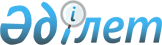 О внесении изменений в решение Шардаринского районного маслихата от 22 декабря 2015 года № 50-286-V "О районном бюджете на 2016-2018 годы"
					
			С истёкшим сроком
			
			
		
					Решение Шардаринского районного маслихата Южно-Казахстанской области от 8 июля 2016 года № 5-46-VI. Зарегистрировано Департаментом юстиции Южно-Казахстанской области 13 июля 2016 года № 3780. Срок действия решения - до 1 января 2017 года      В соответствии с пунктом 5 статьи 109 Бюджетного Кодекса Республики Казахстан от 4 декабря 2008 года, подпунктом 1) пункта 1 статьи 6 Закона Республики Казахстан от 23 января 2001 года "О местном государственном управлении и самоуправлении в Республике Казахстан" и решением Южно-Казахстанского областного маслихата от 29 июня 2016 года № 3/36-VІ "О внесении изменений и дополнений в решение Южно-Казахстанского областного маслихата от 9 декабря 2015 года № 44/351-V "Об областном бюджете на 2016-2018 годы", зарегистрированного в Реестре государственной регистрации нормативных правовых актов за № 3771, районный маслихат РЕШИЛ: 

      1. Внести в решение Шардаринского районного маслихата от 22 декабря 2015 года № 50-286-V "О районном бюджете на 2016-2018 годы" (зарегистрировано в Реестре государственной регистрации нормативных правовых актов за № 3508, опубликовано 11 января 2016 года в газете "Шартарап-Шарайна") следующие изменения:

      пункт 1 изложить в следующей редакции:

      "1. Утвердить районный бюджет Шардаринского района на 2016-2018 годы согласно приложениям 1, 2, 3 соответственно, в том числе на 2016 год в следующих объемах:

      1) доходы – 12 183 736 тысяч тенге, в том числе по:

      налоговым поступлениям – 2 175 706 тысяч тенге;

      неналоговым поступлениям – 7 163 тысяч тенге;

      поступлениям от продажи основного капитала – 16 157 тысяч тенге;

      поступлениям трансфертов – 9 984 710 тысяч тенге;

      2) затраты – 12 210 670 тысяч тенге;

      3) чистое бюджетное кредитование – 2 459 тысяч тенге, в том числе:

      бюджетные кредиты – 9 545 тысяч тенге;

      погашение бюджетных кредитов – 7 086 тысяч тенге;

      4) сальдо по операциям с финансовыми активами – 0, в том числе по:

      приобретение финансовых активов – 0;

      поступления от продажи финансовых активов государства – 0;

      5) дефицит бюджета – - 29 393 тысяч тенге;

      6) финансирование дефицита бюджета – 29 393 тысяч тенге, в том числе по:

      поступление займов – 9 545 тысяч тенге;

      погашение займов – 7 086 тысяч тенге;

      используемые остатки бюджетных средств – 26 934 тысяч тенге.".

      Приложения 1, 2, 3, 5, 6 указанного решения изложить в новой редакции согласно приложения 1, 2, 3, 4, 5 к настоящему решению.

      2. Настоящее решение вводится в действие с 1 января 2016 года.

 Районный бюджет на 2016 год Районный бюджет на 2017 год Районный бюджет на 2018 год Перечень бюджетных программ города и сельских округов финансируемого из местного бюджета на 2016 год Перечень распределение трансфертов органам местного самоуправления между городом и сельских округов на 2016 год
					© 2012. РГП на ПХВ «Институт законодательства и правовой информации Республики Казахстан» Министерства юстиции Республики Казахстан
				
      Председатель сессии

Е. Карымсаков

      Исполняющий полномочия

      секретаря районного

      маслихата

З. Талбидин
Приложение 1 к решению
маслихата Шардаринского района
№ 5-46-VI от 8 июля 2016 годаПриложение 1 к решению
маслихата Шардаринского района
№ 50-286-V от 22 декабря 2015 годаКатегория 

Категория 

Категория 

Категория 

Наименование

Сумма, тысяч тенге

Класс

Класс

Класс

Наименование

Сумма, тысяч тенге

Подкласс

Подкласс

Наименование

Сумма, тысяч тенге

1

1

1

1

2

3

1. Доходы

12 183 736

1

Налоговые поступления

2 175 706

01

Подоходный налог

214 596

2

Индивидуальный подоходный налог

214 596

03

Социальный налог

202 688

1

Социальный налог

202 688

04

Hалоги на собственность

1 719 054

1

Hалоги на имущество

1 645 999

3

Земельный налог

9 705

4

Hалог на транспортные средства

58 428

5

Единый земельный налог

4 922

05

Внутренние налоги на товары, работы и услуги

30 701

2

Акцизы

9 951

3

Поступления за использование природных и других ресурсов

5 259

4

Сборы за ведение предпринимательской и профессиональной деятельности

15 206

5

Налог на игорный бизнес

285

08

Обязательные платежи, взимаемые за совершение юридически значимых действий и (или) выдачу документов уполномоченными на то государственными органами или должностными лицами

8 667

1

Государственная пошлина

8 667

2

Неналоговые поступления

7 163

01

Доходы от государственной собственности

2 376

1

Поступления части чистого дохода государственных предприятий

187

3

Дивиденды на государственные пакеты акций, находящиеся в государственной собственности

207

5

Доходы от аренды имущества, находящегося в государственной собственности

1 982

04

Штрафы, пени, санкции, взыскания, налагаемые государственными учреждениями, финансируемыми из государственного бюджета, а также содержащимися и финансируемыми из бюджета (сметы расходов) Национального Банка Республики Казахстан

1 333

1

Штрафы, пени, санкции, взыскания, налагаемые государственными учреждениями, финансируемыми из государственного бюджета, а также содержащимися и финансируемыми из бюджета (сметы расходов) Национального Банка Республики Казахстан, за исключением поступлений от организаций нефтяного сектора

1 333

06

Прочие неналоговые поступления

3 454

1

Прочие неналоговые поступления

3 454

3

Поступления от продажи основного капитала

16 157

03

Продажа земли и нематериальных активов

16 157

1

Продажа земли

16 157

4

Поступления трансфертов

9 984 710

02

Трансферты из вышестоящих органов государственного управления

9 984 710

2

Трансферты из областного бюджета

9 984 710

Коды

Коды

Коды

Коды

Наименование

Сумма, тысяч тенге

Функциональные группы

Функциональные группы

Функциональные группы

Функциональные группы

Наименование

Сумма, тысяч тенге

Функциональные подгруппы

Функциональные подгруппы

Функциональные подгруппы

Наименование

Сумма, тысяч тенге

Администратор бюджетных программ

Администратор бюджетных программ

Наименование

Сумма, тысяч тенге

Программа

Наименование

Сумма, тысяч тенге

2. Затраты

12 210 670

01

Государственные услуги общего характера

630 692

1

Представительные, исполнительные и другие органы, выполняющие общие функции государственного управления

540 146

112

Аппарат маслихата района (города областного значения)

26 861

001

Услуги по обеспечению деятельности маслихата района (города областного значения)

26 151

003

Капитальные расходы государственного органа

710

122

Аппарат акима района (города областного значения)

132 531

001

Услуги по обеспечению деятельности акима района (города областного значения)

131 284

003

Капитальные расходы государственного органа

1 247

123

Аппарат акима района в городе, города районного значения, поселка, села, сельского округа

380 754

001

Услуги по обеспечению деятельности акима района в городе, города районного значения, поселка, села, сельского округа

305 728

022

Капитальные расходы государственного органа

47 026

032

Капитальные расходы подведомственных государственных учреждений и организаций

28 000

2

Финансовая деятельность

1 332

459

Отдел экономики и финансов района (города областного значения)

1 332

003

Проведение оценки имущества в целях налогообложения

1 332

5

Планирование и статистическая деятельность

1 400

459

Отдел экономики и финансов района (города областного значения)

1 400

061

Экспертиза и оценка документации по вопросам бюджетных инвестиций и государственно-частного партнерство, в том числе концессии

1 400

9

Прочие государственные услуги общего характера

87 814

458

Отдел жилищно-коммунального хозяйства, пассажирского транспорта и автомобильных дорог района (города областного значения)

40 614

001

Услуги по реализации государственной политики на местном уровне в области жилищно-коммунального хозяйства, пассажирского транспорта и автомобильных дорог

35 506

013

Капитальные расходы государственного органа

5 108

459

Отдел экономики и финансов района (города областного значения)

47 200

001

Услуги по реализации государственной политики в области формирования и развития экономической политики, государственного планирования, исполнения бюджета и управления коммунальной собственностью района (города областного значения)

44 325

015

Капитальные расходы государственного органа

2 875

02

Оборона

49 906

1

Военные нужды

19 800

122

Аппарат акима района (города областного значения)

19 800

005

Мероприятия в рамках исполнения всеобщей воинской обязанности

19 800

2

Организация работы по чрезвычайным ситуациям

30 106

122

Аппарат акима района (города областного значения)

30 106

006

Предупреждение и ликвидация чрезвычайных ситуаций масштаба района (города областного значения)

30 106

04

Образование

7 690 211

1

Дошкольное воспитание и обучение

938 564

123

Аппарат акима района в городе, города районного значения, поселка, села, сельского округа

625 836

004

Обеспечение деятельности организаций дошкольного воспитания и обучения

25 210

041

Реализация государственного образовательного заказа в дошкольных организациях образования

600 626

464

Отдел образования района (города областного значения)

312 728

040

Реализация государственного образовательного заказа в дошкольных организациях образования

312 728

2

Начальное, основное среднее и общее среднее образование

6 525 183

123

Аппарат акима района в городе, города районного значения, поселка, села, сельского округа

4 143

005

Организация бесплатного подвоза учащихся до школы и обратно в сельской местности

4 143

464

Отдел образования района (города областного значения)

6 059 239

003

Общеобразовательное обучение

5 865 220

006

Дополнительное образование для детей

194 019

472

Отдел строительства, архитектуры и градостроительства района (города областного значения)

461 801

022

Строительство и реконструкция объектов начального, основного среднего и общего среднего образования

461 801

9

Прочие услуги в области образования

226 464

464

Отдел образования района (города областного значения)

226 464

001

Услуги по реализации государственной политики на местном уровне в области образования

20 499

005

Приобретение и доставка учебников, учебно-методических комплексов для государственных учреждений образования района (города областного значения)

74 702

007

Проведение школьных олимпиад, внешкольных мероприятий и конкурсов районного (городского) масштаба

576

012

Капитальные расходы государственного органа

1 565

015

Ежемесячная выплата денежных средств опекунам (попечителям) на содержание ребенка-сироты (детей-сирот), и ребенка (детей), оставшегося без попечения родителей

22 710

022

Выплата единовременных денежных средств казахстанским гражданам, усыновившим (удочерившим) ребенка (детей)-сироту и ребенка (детей), оставшегося без попечения родителей

3 181

029

Обследование психического здоровья детей и подростков и оказание психолого-медико-педагогической консультативной помощи населению

5 803

067

Капитальные расходы подведомственных государственных учреждений и организаций

97 428

06

Социальная помощь и социальное обеспечение

318 270

1

Социальное обеспечение

149 467

451

Отдел занятости и социальных программ района (города областного значения)

146 071

005

Государственная адресная социальная помощь

659

016

Государственные пособия на детей до 18 лет

145 412

464

Отдел образования района (города областного значения)

3 396

030

Содержание ребенка (детей), переданного патронатным воспитателям

3 396

2

Социальная помощь

121 455

451

Отдел занятости и социальных программ района (города областного значения)

121 455

002

Программа занятости

27 879

006

Оказание жилищной помощи

952

007

Социальная помощь отдельным категориям нуждающихся граждан по решениям местных представительных органов

15 256

010

Материальное обеспечение детей-инвалидов, воспитывающихся и обучающихся на дому

1 661

014

Оказание социальной помощи нуждающимся гражданам на дому

38 121

017

Обеспечение нуждающихся инвалидов обязательными гигиеническими средствами и предоставление услуг специалистами жестового языка, индивидуальными помощниками в соответствии с индивидуальной программой реабилитации инвалида

37 586

9

Прочие услуги в области социальной помощи и социального обеспечения

47 348

451

Отдел занятости и социальных программ района (города областного значения)

47 348

001

Услуги по реализации государственной политики на местном уровне в области обеспечения занятости и реализации социальных программ для населения

45 984

011

Оплата услуг по зачислению, выплате и доставке пособий и других социальных выплат

370

021

Капитальные расходы государственного органа

994

07

Жилищно-коммунальное хозяйство

1 057 025

1

Жилищное хозяйство

478 139

458

Отдел жилищно-коммунального хозяйства, пассажирского транспорта и автомобильных дорог района (города областного значения)

980

049

Проведение энергетического аудита многоквартирных жилых домов

980

464

Отдел образования района (города областного значения)

6 348

026

Ремонт объектов в рамках развития городов и сельских населенных пунктов по Дорожной карте занятости 2020

6 348

472

Отдел строительства, архитектуры и градостроительства района (города областного значения)

470 811

003

Проектирование, строительство и (или) приобретение жилья коммунального жилищного фонда

50 000

004

Проектирование, развитие, обустройство и (или) приобретение инженерно-коммуникационной инфраструктуры

405 811

098

Приобретение жилья коммунального жилищного фонда

15 000

2

Коммунальное хозяйство

478 806

458

Отдел жилищно-коммунального хозяйства, пассажирского транспорта и автомобильных дорог района (города областного значения)

478 806

012

Функционирование системы водоснабжения и водоотведения

24 247

028

Развитие коммунального хозяйства

3 828

029

Развитие системы водоснабжения и водоотведения

3 628

048

Развитие благоустройства городов и населенных пунктов

3 800

058

Развитие системы водоснабжения и водоотведения в сельских населенных пунктах

443 303

3

Благоустройство населенных пунктов

100 080

123

Аппарат акима района в городе, города районного значения, поселка, села, сельского округа

180

010

Содержание мест захоронений и погребение безродных

180

458

Отдел жилищно-коммунального хозяйства, пассажирского транспорта и автомобильных дорог района (города областного значения)

99 900

015

Освещение улиц в населенных пунктах

15 651

016

Обеспечение санитарии населенных пунктов

24 623

018

Благоустройство и озеленение населенных пунктов

59 626

08

Культура, спорт, туризм и информационное пространство

820 246

1

Деятельность в области культуры

171 533

455

Отдел культуры и развития языков района (города областного значения)

100 471

003

Поддержка культурно-досуговой работы

100 471

472

Отдел строительства, архитектуры и градостроительства района (города областного значения)

71 062

011

Развитие объектов культуры

71 062

2

Спорт

497 426

465

Отдел физической культуры и спорта района (города областного значения)

375 857

001

Услуги по реализации государственной политики на местном уровне в сфере физической культуры и спорта

17 805

004

Капитальные расходы государственного органа

5 420

005

Развитие массового спорта и национальных видов спорта

275 635

006

Проведение спортивных соревнований на районном (города областного значения) уровне

28 700

007

Подготовка и участие членов сборных команд района (города областного значения) по различным видам спорта на областных спортивных соревнованиях

48 297

472

Отдел строительства, архитектуры и градостроительства района (города областного значения)

121 569

008

Развитие объектов спорта

121 569

3

Информационное пространство

81 639

455

Отдел культуры и развития языков района (города областного значения)

66 789

006

Функционирование районных (городских) библиотек

55 133

007

Развитие государственного языка и других языков народа Казахстана

11 656

456

Отдел внутренней политики района (города областного значения)

14 850

002

Услуги по проведению государственной информационной политики

14 850

9

Прочие услуги по организации культуры, спорта, туризма и информационного пространства

69 648

455

Отдел культуры и развития языков района (города областного значения)

24 913

001

Услуги по реализации государственной политики на местном уровне в области развития языков и культуры

17 349

010

Капитальные расходы государственного органа

1 088

032

Капитальные расходы подведомственных государственных учреждений и организаций

6 476

456

Отдел внутренней политики района (города областного значения)

44 735

001

Услуги по реализации государственной политики на местном уровне в области информации, укрепления государственности и формирования социального оптимизма граждан

25 716

003

Реализация мероприятий в сфере молодежной политики

17 963

006

Капитальные расходы государственного органа

1 056

09

Топливно-энергетический комплекс и недропользование

1 063 125

9

Прочие услуги в области топливно-энергетического комплекса и недропользования

1 063 125

458

Отдел жилищно-коммунального хозяйства, пассажирского транспорта и автомобильных дорог района (города областного значения)

1 063 125

036

Развитие газотранспортной системы

1 063 125

10

Сельское, водное, лесное, рыбное хозяйство, особо охраняемые природные территории, охрана окружающей среды и животного мира, земельные отношения

202 065

1

Сельское хозяйство

136 094

459

Отдел экономики и финансов района (города областного значения)

9 755

099

Реализация мер по оказанию социальной поддержки специалистов

9 755

473

Отдел ветеринарии района (города областного значения)

59 500

001

Услуги по реализации государственной политики на местном уровне в сфере ветеринарии

24 789

003

Капитальные расходы государственного органа

649

005

Обеспечение функционирования скотомогильников (биотермических ям)

449

007

Организация отлова и уничтожения бродячих собак и кошек

3 435

008

Возмещение владельцам стоимости изымаемых и уничтожаемых больных животных, продуктов и сырья животного происхождения

8 182

009

Проведение ветеринарных мероприятий по энзоотическим болезням животных

21 996

477

Отдел сельского хозяйства и земельных отношений района (города областного значения)

66 839

001

Услуги по реализации государственной политики на местном уровне в сфере сельского хозяйства и земельных отношений

65 707

003

Капитальные расходы государственного органа

1 132

9

Прочие услуги в области сельского, водного, лесного, рыбного хозяйства, охраны окружающей среды и земельных отношений

65 971

473

Отдел ветеринарии района (города областного значения)

65 971

011

Проведение противоэпизоотических мероприятий

65 971

11

Промышленность, архитектурная, градостроительная и строительная деятельность

42 930

2

Архитектурная, градостроительная и строительная деятельность

42 930

472

Отдел строительства, архитектуры и градостроительства района (города областного значения)

42 930

001

Услуги по реализации государственной политики в области строительства, архитектуры и градостроительства на местном уровне

36 807

013

Разработка схем градостроительного развития территории района, генеральных планов городов районного (областного) значения, поселков и иных сельских населенных пунктов

4 478

015

Капитальные расходы государственного органа

1 645

12

Транспорт и коммуникации

124 892

1

Автомобильный транспорт

124 892

458

Отдел жилищно-коммунального хозяйства, пассажирского транспорта и автомобильных дорог района (города областного значения)

124 892

023

Обеспечение функционирования автомобильных дорог

124 892

13

Прочие

100 857

3

Поддержка предпринимательской деятельности и защита конкуренции

17 858

469

Отдел предпринимательства района (города областного значения)

17 858

001

Услуги по реализации государственной политики на местном уровне в области развития предпринимательства и промышленности

17 438

004

Капитальные расходы государственного органа

420

9

Прочие

82 999

123

Аппарат акима района в городе, города районного значения, поселка, села, сельского округа

47 837

040

Реализация мер по содействию экономическому развитию регионов в рамках Программы "Развитие регионов"

47 837

459

Отдел экономики и финансов района (города областного значения)

35 162

012

Резерв местного исполнительного органа района (города областного значения)

35 162

14

Обслуживание долга

10

1

Обслуживание долга

10

459

Отдел экономики и финансов района (города областного значения)

10

021

Обслуживание долга местных исполнительных органов по выплате вознаграждений и иных платежей по займам из областного бюджета

10

15

Трансферты

110 441

1

Трансферты

110 441

459

Отдел экономики и финансов района (города областного значения)

110 441

006

Возврат неиспользованных (недоиспользованных) целевых трансфертов

14 244

049

Возврат трансфертов общего характера в случаях, предусмотренных бюджетным законодательством

1 229

051

Трансферты органам местного самоуправления

94 968

3. Чистое бюджетное кредитование

2 459

Бюджетные кредиты

9 545

Погашение бюджетных кредитов

7 086

4. Сальдо по операциям с финансовыми активами

0

Приобретение финансовых активов

0

Поступления от продажи финансовых активов государства

0

5. Дефицит бюджета

-29 393

6. Финансирование дефицита бюджета

29 393

Поступление займов

9 545

Погашение займов

7 086

Используемые остатки бюджетных средств

26 934

Приложение 2 к решению
маслихата Шардаринского района
№ 5-46-VI от 8 июля 2016 годаПриложение 2 к решению
маслихата Шардаринского района
№ 50-286-V от 22 декабря 2015 годаКатегория 

Категория 

Категория 

Категория 

Наименование

Сумма, тысяч тенге

Класс

Класс

Класс

Наименование

Сумма, тысяч тенге

Подкласс

Подкласс

Наименование

Сумма, тысяч тенге

1

1

1

1

2

3

1. Доходы

7 412 689

1

Налоговые поступления

1 827 981

01

Подоходный налог

169 908

2

Индивидуальный подоходный налог

169 908

03

Социальный налог

182 923

1

Социальный налог

182 923

04

Hалоги на собственность

1 433 631

1

Hалоги на имущество

1 357 186

3

Земельный налог

10 384

4

Hалог на транспортные средства

60 794

5

Единый земельный налог

5 267

05

Внутренние налоги на товары, работы и услуги

32 245

2

Акцизы

10 648

3

Поступления за использование природных и других ресурсов

5 152

4

Сборы за ведение предпринимательской и профессиональной деятельности

16 271

5

Налог на игорный бизнес

174

08

Обязательные платежи, взимаемые за совершение юридически значимых действий и (или) выдачу документов уполномоченными на то государственными органами или должностными лицами

9 274

1

Государственная пошлина

9 274

2

Неналоговые поступления

6 128

01

Доходы от государственной собственности

2 432

1

Поступления части чистого дохода государственных предприятий

200

3

Дивиденды на государственные пакеты акций, находящиеся в государственной собственности

221

5

Доходы от аренды имущества, находящегося в государственной собственности

2 011

06

Прочие неналоговые поступления

3 696

1

Прочие неналоговые поступления

3 696

3

Поступления от продажи основного капитала

17 288

03

Продажа земли и нематериальных активов

17 288

1

Продажа земли

17 288

4

Поступления трансфертов

5 561 292

02

Трансферты из вышестоящих органов государственного управления

5 561 292

2

Трансферты из областного бюджета

5 561 292

Коды

Коды

Коды

Коды

Наименование

Сумма, тысяч тенге

Функциональные группы

Функциональные группы

Функциональные группы

Функциональные группы

Наименование

Сумма, тысяч тенге

Функциональные подгруппы

Функциональные подгруппы

Функциональные подгруппы

Наименование

Сумма, тысяч тенге

Администратор бюджетных программ

Администратор бюджетных программ

Наименование

Сумма, тысяч тенге

Программа

Наименование

Сумма, тысяч тенге

2. Затраты

7 412 689

01

Государственные услуги общего характера

432 690

1

Представительные, исполнительные и другие органы, выполняющие общие функции государственного управления

371 226

112

Аппарат маслихата района (города областного значения)

19 722

001

Услуги по обеспечению деятельности маслихата района (города областного значения)

19 432

003

Капитальные расходы государственного органа

290

122

Аппарат акима района (города областного значения)

125 198

001

Услуги по обеспечению деятельности акима района (города областного значения)

118 951

003

Капитальные расходы государственного органа

6 247

123

Аппарат акима района в городе, города районного значения, поселка, села, сельского округа

226 306

001

Услуги по обеспечению деятельности акима района в городе, города районного значения, поселка, села, сельского округа

224 171

022

Капитальные расходы государственного органа

2 135

2

Финансовая деятельность

1 000

459

Отдел экономики и финансов района (города областного значения)

1 000

003

Проведение оценки имущества в целях налогообложения

1 000

9

Прочие государственные услуги общего характера

60 464

458

Отдел жилищно-коммунального хозяйства, пассажирского транспорта и автомобильных дорог района (города областного значения)

24 200

001

Услуги по реализации государственной политики на местном уровне в области жилищно-коммунального хозяйства, пассажирского транспорта и автомобильных дорог

23 388

013

Капитальные расходы государственного органа

812

459

Отдел экономики и финансов района (города областного значения)

36 264

001

Услуги по реализации государственной политики в области формирования и развития экономической политики, государственного планирования, исполнения бюджета и управления коммунальной собственностью района (города областного значения)

34 459

015

Капитальные расходы государственного органа

1 805

02

Оборона

46 816

1

Военные нужды

14 108

122

Аппарат акима района (города областного значения)

14 108

005

Мероприятия в рамках исполнения всеобщей воинской обязанности

14 108

2

Организация работы по чрезвычайным ситуациям

32 708

122

Аппарат акима района (города областного значения)

32 708

006

Предупреждение и ликвидация чрезвычайных ситуаций масштаба района (города областного значения)

32 708

04

Образование

5 677 458

1

Дошкольное воспитание и обучение

326 122

123

Аппарат акима района в городе, города районного значения, поселка, села, сельского округа

168 210

041

Реализация государственного образовательного заказа в дошкольных организациях образования

168 210

464

Отдел образования района (города областного значения)

157 912

040

Реализация государственного образовательного заказа в дошкольных организациях образования

157 912

2

Начальное, основное среднее и общее среднее образование

5 182 137

123

Аппарат акима района в городе, города районного значения, поселка, села, сельского округа

4 143

005

Организация бесплатного подвоза учащихся до школы и обратно в сельской местности

4 143

464

Отдел образования района (города областного значения)

4 427 060

003

Общеобразовательное обучение

4 273 748

006

Дополнительное образование для детей

153 312

472

Отдел строительства, архитектуры и градостроительства района (города областного значения)

750 934

022

Строительство и реконструкция объектов начального, основного среднего и общего среднего образования

750 934

9

Прочие услуги в области образования

169 199

464

Отдел образования района (города областного значения)

169 199

001

Услуги по реализации государственной политики на местном уровне в области образования

14 705

005

Приобретение и доставка учебников, учебно-методических комплексов для государственных учреждений образования района (города областного значения)

36 936

007

Проведение школьных олимпиад, внешкольных мероприятий и конкурсов районного (городского) масштаба

576

012

Капитальные расходы государственного органа

1 145

015

Ежемесячная выплата денежных средств опекунам (попечителям) на содержание ребенка-сироты (детей-сирот), и ребенка (детей), оставшегося без попечения родителей

22 710

067

Капитальные расходы подведомственных государственных учреждений и организаций

93 127

06

Социальная помощь и социальное обеспечение

224 957

1

Социальное обеспечение

110 315

451

Отдел занятости и социальных программ района (города областного значения)

110 315

005

Государственная адресная социальная помощь

659

016

Государственные пособия на детей до 18 лет

109 656

2

Социальная помощь

82 159

451

Отдел занятости и социальных программ района (города областного значения)

82 159

002

Программа занятости

27 879

006

Оказание жилищной помощи

952

007

Социальная помощь отдельным категориям нуждающихся граждан по решениям местных представительных органов

17 379

010

Материальное обеспечение детей-инвалидов, воспитывающихся и обучающихся на дому

993

014

Оказание социальной помощи нуждающимся гражданам на дому

23 710

017

Обеспечение нуждающихся инвалидов обязательными гигиеническими средствами и предоставление услуг специалистами жестового языка, индивидуальными помощниками в соответствии с индивидуальной программой реабилитации инвалида

11 246

9

Прочие услуги в области социальной помощи и социального обеспечения

32 483

451

Отдел занятости и социальных программ района (города областного значения)

32 483

001

Услуги по реализации государственной политики на местном уровне в области обеспечения занятости и реализации социальных программ для населения

31 539

011

Оплата услуг по зачислению, выплате и доставке пособий и других социальных выплат

370

021

Капитальные расходы государственного органа

574

07

Жилищно-коммунальное хозяйство

352 956

1

Жилищное хозяйство

209 254

472

Отдел строительства, архитектуры и градостроительства района (города областного значения)

209 254

003

Проектирование, строительство и (или) приобретение жилья коммунального жилищного фонда

9 500

004

Проектирование, развитие, обустройство и (или) приобретение инженерно-коммуникационной инфраструктуры

199 754

2

Коммунальное хозяйство

35 797

458

Отдел жилищно-коммунального хозяйства, пассажирского транспорта и автомобильных дорог района (города областного значения)

35 797

012

Функционирование системы водоснабжения и водоотведения

23 797

029

Развитие системы водоснабжения и водоотведения

6 000

058

Развитие системы водоснабжения и водоотведения в сельских населенных пунктах

6 000

3

Благоустройство населенных пунктов

107 905

123

Аппарат акима района в городе, города районного значения, поселка, села, сельского округа

531

010

Содержание мест захоронений и погребение безродных

531

458

Отдел жилищно-коммунального хозяйства, пассажирского транспорта и автомобильных дорог района (города областного значения)

107 374

015

Освещение улиц в населенных пунктах

15 651

016

Обеспечение санитарии населенных пунктов

21 723

018

Благоустройство и озеленение населенных пунктов

70 000

08

Культура, спорт, туризм и информационное пространство

305 021

1

Деятельность в области культуры

74 856

455

Отдел культуры и развития языков района (города областного значения)

74 856

003

Поддержка культурно-досуговой работы

74 856

2

Спорт

123 584

465

Отдел физической культуры и спорта района (города областного значения)

123 584

001

Услуги по реализации государственной политики на местном уровне в сфере физической культуры и спорта

12 439

004

Капитальные расходы государственного органа

1 198

005

Развитие массового спорта и национальных видов спорта

100 294

006

Проведение спортивных соревнований на районном (города областного значения) уровне

6 354

007

Подготовка и участие членов сборных команд района (города областного значения) по различным видам спорта на областных спортивных соревнованиях

2 464

032

Капитальные расходы подведомственных государственных учреждений и организаций

835

3

Информационное пространство

62 475

455

Отдел культуры и развития языков района (города областного значения)

45 625

006

Функционирование районных (городских) библиотек

37 336

007

Развитие государственного языка и других языков народа Казахстана

8 289

456

Отдел внутренней политики района (города областного значения)

16 850

002

Услуги по проведению государственной информационной политики

16 850

9

Прочие услуги по организации культуры, спорта, туризма и информационного пространства

44 106

455

Отдел культуры и развития языков района (города областного значения)

12 772

001

Услуги по реализации государственной политики на местном уровне в области развития языков и культуры

11 360

010

Капитальные расходы государственного органа

668

032

Капитальные расходы подведомственных государственных учреждений и организаций

744

456

Отдел внутренней политики района (города областного значения)

31 334

001

Услуги по реализации государственной политики на местном уровне в области информации, укрепления государственности и формирования социального оптимизма граждан

16 715

003

Реализация мероприятий в сфере молодежной политики

13 983

006

Капитальные расходы государственного органа

636

10

Сельское, водное, лесное, рыбное хозяйство, особо охраняемые природные территории, охрана окружающей среды и животного мира, земельные отношения

98 723

1

Сельское хозяйство

98 723

459

Отдел экономики и финансов района (города областного значения)

9 755

099

Реализация мер по оказанию социальной поддержки специалистов

9 755

473

Отдел ветеринарии района (города областного значения)

38 831

001

Услуги по реализации государственной политики на местном уровне в сфере ветеринарии

15 117

003

Капитальные расходы государственного органа

229

005

Обеспечение функционирования скотомогильников (биотермических ям)

4 649

007

Организация отлова и уничтожения бродячих собак и кошек

3 435

008

Возмещение владельцам стоимости изымаемых и уничтожаемых больных животных, продуктов и сырья животного происхождения

2 290

009

Проведение ветеринарных мероприятий по энзоотическим болезням животных

13 111

477

Отдел сельского хозяйства и земельных отношений района (города областного значения)

50 137

001

Услуги по реализации государственной политики на местном уровне в сфере сельского хозяйства и земельных отношений

49 425

003

Капитальные расходы государственного органа

712

11

Промышленность, архитектурная, градостроительная и строительная деятельность

31 580

2

Архитектурная, градостроительная и строительная деятельность

31 580

472

Отдел строительства, архитектуры и градостроительства района (города областного значения)

31 580

001

Услуги по реализации государственной политики в области строительства, архитектуры и градостроительства на местном уровне

25 356

013

Разработка схем градостроительного развития территории района, генеральных планов городов районного (областного) значения, поселков и иных сельских населенных пунктов

5 000

015

Капитальные расходы государственного органа

1 224

12

Транспорт и коммуникации

138 980

1

Автомобильный транспорт

138 980

458

Отдел жилищно-коммунального хозяйства, пассажирского транспорта и автомобильных дорог района (города областного значения)

138 980

023

Обеспечение функционирования автомобильных дорог

138 980

13

Прочие

103 505

3

Поддержка предпринимательской деятельности и защита конкуренции

12 044

469

Отдел предпринимательства района (города областного значения)

12 044

001

Услуги по реализации государственной политики на местном уровне в области развития предпринимательства и промышленности

11 359

004

Капитальные расходы государственного органа

685

9

Прочие

91 461

123

Аппарат акима района в городе, города районного значения, поселка, села, сельского округа

47 837

040

Реализация мер по содействию экономическому развитию регионов в рамках Программы "Развитие регионов"

47 837

459

Отдел экономики и финансов района (города областного значения)

43 624

008

Разработка или корректировка, а также проведение необходимых экспертиз технико-экономических обоснований местных бюджетных инвестиционных проектов и конкурсных документаций концессионых проектов, консультативное сопровождение концессионных проектов и проведение его экспертизы

6 000

012

Резерв местного исполнительного органа района (города областного значения)

37 624

14

Обслуживание долга

3

1

Обслуживание долга

3

459

Отдел экономики и финансов района (города областного значения)

3

021

Обслуживание долга местных исполнительных органов по выплате вознаграждений и иных платежей по займам из областного бюджета

3

3. Чистое бюджетное кредитование

-1 576

Бюджетные кредиты

0

Погашение бюджетных кредитов

1 576

4. Сальдо по операциям с финансовыми активами

0

Приобретение финансовых активов

0

Поступления от продажи финансовых активов государства

0

5. Дефицит бюджета

1 576

6. Финансирование дефицита бюджета

-1 576

Поступление займов

0

Погашение займов

1 576

Используемые остатки бюджетных средств

0

Приложение 3 к решению
маслихата Шардаринского района
№ 5-46-VI от 8 июля 2016 годаПриложение 3 к решению
маслихата Шардаринского района
№ 50-286-V от 22 декабря 2015 годаКатегория 

Категория 

Категория 

Категория 

Наименование

Сумма, тысяч тенге

Класс

Класс

Класс

Наименование

Сумма, тысяч тенге

Подкласс

Подкласс

Наименование

Сумма, тысяч тенге

1

1

1

1

2

3

1. Доходы

7 793 037

1

Налоговые поступления

1 987 804

01

Подоходный налог

163 843

2

Индивидуальный подоходный налог

163 843

03

Социальный налог

184 669

1

Социальный налог

184 669

04

Hалоги на собственность

1 594 867

1

Hалоги на имущество

1 513 071

3

Земельный налог

11 111

4

Hалог на транспортные средства

65 050

5

Единый земельный налог

5 635

05

Внутренние налоги на товары, работы и услуги

34 502

2

Акцизы

11 393

3

Поступления за использование природных и других ресурсов

5 513

4

Сборы за ведение предпринимательской и профессиональной деятельности

17 410

5

Налог на игорный бизнес

186

08

Обязательные платежи, взимаемые за совершение юридически значимых действий и (или) выдачу документов уполномоченными на то государственными органами или должностными лицами

9 923

1

Государственная пошлина

9 923

2

Неналоговые поступления

6 555

01

Доходы от государственной собственности

2 601

1

Поступления части чистого дохода государственных предприятий

214

3

Дивиденды на государственные пакеты акций, находящиеся в государственной собственности

236

5

Доходы от аренды имущества, находящегося в государственной собственности

2 151

06

Прочие неналоговые поступления

3 954

1

Прочие неналоговые поступления

3 954

3

Поступления от продажи основного капитала

18 498

03

Продажа земли и нематериальных активов

18 498

1

Продажа земли

18 498

4

Поступления трансфертов

5 780 180

02

Трансферты из вышестоящих органов государственного управления

5 780 180

2

Трансферты из областного бюджета

5 780 180

Коды

Коды

Коды

Коды

Наименование

Сумма, тысяч тенге

Функциональные группы

Функциональные группы

Функциональные группы

Функциональные группы

Наименование

Сумма, тысяч тенге

Функциональные подгруппы

Функциональные подгруппы

Функциональные подгруппы

Наименование

Сумма, тысяч тенге

Администратор бюджетных программ

Администратор бюджетных программ

Наименование

Сумма, тысяч тенге

Программа

Наименование

Сумма, тысяч тенге

2. Затраты

7 793 037

01

Государственные услуги общего характера

432 944

1

Представительные, исполнительные и другие органы, выполняющие общие функции государственного управления

371 226

112

Аппарат маслихата района (города областного значения)

19 722

001

Услуги по обеспечению деятельности маслихата района (города областного значения)

19 432

003

Капитальные расходы государственного органа

290

122

Аппарат акима района (города областного значения)

125 198

001

Услуги по обеспечению деятельности акима района (города областного значения)

118 951

003

Капитальные расходы государственного органа

6 247

123

Аппарат акима района в городе, города районного значения, поселка, села, сельского округа

226 306

001

Услуги по обеспечению деятельности акима района в городе, города районного значения, поселка, села, сельского округа

224 171

022

Капитальные расходы государственного органа

2 135

2

Финансовая деятельность

1 000

459

Отдел экономики и финансов района (города областного значения)

1 000

003

Проведение оценки имущества в целях налогообложения

1 000

9

Прочие государственные услуги общего характера

60 718

458

Отдел жилищно-коммунального хозяйства, пассажирского транспорта и автомобильных дорог района (города областного значения)

24 200

001

Услуги по реализации государственной политики на местном уровне в области жилищно-коммунального хозяйства, пассажирского транспорта и автомобильных дорог

23 388

013

Капитальные расходы государственного органа

812

459

Отдел экономики и финансов района (города областного значения)

36 518

001

Услуги по реализации государственной политики в области формирования и развития экономической политики, государственного планирования, исполнения бюджета и управления коммунальной собственностью района (города областного значения)

34 713

015

Капитальные расходы государственного органа

1 805

02

Оборона

46 816

1

Военные нужды

14 108

122

Аппарат акима района (города областного значения)

14 108

005

Мероприятия в рамках исполнения всеобщей воинской обязанности

14 108

2

Организация работы по чрезвычайным ситуациям

32 708

122

Аппарат акима района (города областного значения)

32 708

006

Предупреждение и ликвидация чрезвычайных ситуаций масштаба района (города областного значения)

32 708

04

Образование

6 258 764

1

Дошкольное воспитание и обучение

426 122

123

Аппарат акима района в городе, города районного значения, поселка, села, сельского округа

218 210

040

Реализация государственного образовательного заказа в дошкольных организациях образования

218 210

464

Отдел образования района (города областного значения)

207 912

041

Реализация государственного образовательного заказа в дошкольных организациях образования

207 912

2

Начальное, основное среднее и общее среднее образование

5 633 664

123

Аппарат акима района в городе, города районного значения, поселка, села, сельского округа

4 143

005

Организация бесплатного подвоза учащихся до школы и обратно в сельской местности

4 143

464

Отдел образования района (города областного значения)

4 754 033

003

Общеобразовательное обучение

4 600 721

006

Дополнительное образование для детей

153 312

472

Отдел строительства, архитектуры и градостроительства района (города областного значения)

875 488

022

Строительство и реконструкция объектов начального, основного среднего и общего среднего образования

875 488

9

Прочие услуги в области образования

198 978

464

Отдел образования района (города областного значения)

198 978

001

Услуги по реализации государственной политики на местном уровне в области образования

14 705

005

Приобретение и доставка учебников, учебно-методических комплексов для государственных учреждений образования района (города областного значения)

36 936

007

Проведение школьных олимпиад, внешкольных мероприятий и конкурсов районного (городского) масштаба

576

012

Капитальные расходы государственного органа

1 145

015

Ежемесячная выплата денежных средств опекунам (попечителям) на содержание ребенка-сироты (детей-сирот), и ребенка (детей), оставшегося без попечения родителей

22 710

067

Капитальные расходы подведомственных государственных учреждений и организаций

122 906

06

Социальная помощь и социальное обеспечение

224 957

1

Социальное обеспечение

110 315

451

Отдел занятости и социальных программ района (города областного значения)

110 315

005

Государственная адресная социальная помощь

659

016

Государственные пособия на детей до 18 лет

109 656

2

Социальная помощь

82 159

451

Отдел занятости и социальных программ района (города областного значения)

82 159

002

Программа занятости

27 879

006

Оказание жилищной помощи

952

007

Социальная помощь отдельным категориям нуждающихся граждан по решениям местных представительных органов

17 379

010

Материальное обеспечение детей-инвалидов, воспитывающихся и обучающихся на дому

993

014

Оказание социальной помощи нуждающимся гражданам на дому

23 710

017

Обеспечение нуждающихся инвалидов обязательными гигиеническими средствами и предоставление услуг специалистами жестового языка, индивидуальными помощниками в соответствии с индивидуальной программой реабилитации инвалида

11 246

9

Прочие услуги в области социальной помощи и социального обеспечения

32 483

451

Отдел занятости и социальных программ района (города областного значения)

32 483

001

Услуги по реализации государственной политики на местном уровне в области обеспечения занятости и реализации социальных программ для населения

31 539

011

Оплата услуг по зачислению, выплате и доставке пособий и других социальных выплат

370

021

Капитальные расходы государственного органа

574

07

Жилищно-коммунальное хозяйство

149 111

2

Коммунальное хозяйство

23 797

458

Отдел жилищно-коммунального хозяйства, пассажирского транспорта и автомобильных дорог района (города областного значения)

23 797

012

Функционирование системы водоснабжения и водоотведения

23 797

3

Благоустройство населенных пунктов

125 314

123

Аппарат акима района в городе, города районного значения, поселка, села, сельского округа

531

010

Содержание мест захоронений и погребение безродных

531

458

Отдел жилищно-коммунального хозяйства, пассажирского транспорта и автомобильных дорог района (города областного значения)

124 783

015

Освещение улиц в населенных пунктах

15 651

016

Обеспечение санитарии населенных пунктов

21 723

018

Благоустройство и озеленение населенных пунктов

87 409

08

Культура, спорт, туризм и информационное пространство

305 021

1

Деятельность в области культуры

74 856

455

Отдел культуры и развития языков района (города областного значения)

74 856

003

Поддержка культурно-досуговой работы

74 856

2

Спорт

123 584

465

Отдел физической культуры и спорта района (города областного значения)

123 584

001

Услуги по реализации государственной политики на местном уровне в сфере физической культуры и спорта

12 439

004

Капитальные расходы государственного органа

1 198

005

Развитие массового спорта и национальных видов спорта

100 294

006

Проведение спортивных соревнований на районном (города областного значения) уровне

6 354

007

Подготовка и участие членов сборных команд района (города областного значения) по различным видам спорта на областных спортивных соревнованиях

2 464

032

Капитальные расходы подведомственных государственных учреждений и организаций

835

3

Информационное пространство

62 475

455

Отдел культуры и развития языков района (города областного значения)

45 625

006

Функционирование районных (городских) библиотек

37 336

007

Развитие государственного языка и других языков народа Казахстана

8 289

456

Отдел внутренней политики района (города областного значения)

16 850

002

Услуги по проведению государственной информационной политики

16 850

9

Прочие услуги по организации культуры, спорта, туризма и информационного пространства

44 106

455

Отдел культуры и развития языков района (города областного значения)

12 772

001

Услуги по реализации государственной политики на местном уровне в области развития языков и культуры

11 360

010

Капитальные расходы государственного органа

668

032

Капитальные расходы подведомственных государственных учреждений и организаций

744

456

Отдел внутренней политики района (города областного значения)

31 334

001

Услуги по реализации государственной политики на местном уровне в области информации, укрепления государственности и формирования социального оптимизма граждан

16 715

003

Реализация мероприятий в сфере молодежной политики

13 983

006

Капитальные расходы государственного органа

636

10

Сельское, водное, лесное, рыбное хозяйство, особо охраняемые природные территории, охрана окружающей среды и животного мира, земельные отношения

98 723

1

Сельское хозяйство

98 723

459

Отдел экономики и финансов района (города областного значения)

9 755

099

Реализация мер по оказанию социальной поддержки специалистов

9 755

473

Отдел ветеринарии района (города областного значения)

38 831

001

Услуги по реализации государственной политики на местном уровне в сфере ветеринарии

15 117

003

Капитальные расходы государственного органа

229

005

Обеспечение функционирования скотомогильников (биотермических ям)

4 649

007

Организация отлова и уничтожения бродячих собак и кошек

3 435

008

Возмещение владельцам стоимости изымаемых и уничтожаемых больных животных, продуктов и сырья животного происхождения

2 290

009

Проведение ветеринарных мероприятий по энзоотическим болезням животных

13 111

477

Отдел сельского хозяйства и земельных отношений района (города областного значения)

50 137

001

Услуги по реализации государственной политики на местном уровне в сфере сельского хозяйства и земельных отношений

49 425

003

Капитальные расходы государственного органа

712

11

Промышленность, архитектурная, градостроительная и строительная деятельность

31 580

2

Архитектурная, градостроительная и строительная деятельность

31 580

472

Отдел строительства, архитектуры и градостроительства района (города областного значения)

31 580

001

Услуги по реализации государственной политики в области строительства, архитектуры и градостроительства на местном уровне

25 356

013

Разработка схем градостроительного развития территории района, генеральных планов городов районного (областного) значения, поселков и иных сельских населенных пунктов

5 000

015

Капитальные расходы государственного органа

1 224

12

Транспорт и коммуникации

138 980

1

Автомобильный транспорт

138 980

458

Отдел жилищно-коммунального хозяйства, пассажирского транспорта и автомобильных дорог района (города областного значения)

138 980

023

Обеспечение функционирования автомобильных дорог

138 980

13

Прочие

106 138

3

Поддержка предпринимательской деятельности и защита конкуренции

12 044

469

Отдел предпринимательства района (города областного значения)

12 044

001

Услуги по реализации государственной политики на местном уровне в области развития предпринимательства и промышленности

11 359

004

Капитальные расходы государственного органа

685

9

Прочие

94 094

123

Аппарат акима района в городе, города районного значения, поселка, села, сельского округа

47 837

040

Реализация мер по содействию экономическому развитию регионов в рамках Программы "Развитие регионов"

47 837

459

Отдел экономики и финансов района (города областного значения)

46 257

008

Разработка или корректировка, а также проведение необходимых экспертиз технико-экономических обоснований местных бюджетных инвестиционных проектов и конкурсных документаций концессионых проектов, консультативное сопровождение концессионных проектов и проведение его экспертизы

6 000

012

Резерв местного исполнительного органа района (города областного значения)

40 257

14

Обслуживание долга

3

1

Обслуживание долга

3

459

Отдел экономики и финансов района (города областного значения)

3

021

Обслуживание долга местных исполнительных органов по выплате вознаграждений и иных платежей по займам из областного бюджета

3

3. Чистое бюджетное кредитование

-1 576

Бюджетные кредиты

0

Погашение бюджетных кредитов

1 576

4. Сальдо по операциям с финансовыми активами

0

Приобретение финансовых активов

0

Поступления от продажи финансовых активов государства

0

5. Дефицит бюджета

1 576

6. Финансирование дефицита бюджета

-1 576

Поступление займов

0

Погашение займов

1 576

Используемые остатки бюджетных средств

0

Приложение 4 к решению
маслихата Шардаринского района
№ 5-46-VI от 8 июля 2016 годаПриложение 5 к решению
маслихата Шардаринского района
№ 50-286-V от 22 декабря 2015 годаКод бюджетной классификации

Код бюджетной классификации

Код бюджетной классификации

Код бюджетной классификации

Наименование

Финансовый план на год

Расходы

1 058 750,0

Аппарат акима аульного округа Жаушыкум 

30 939,0

01

Государственные услуги общего характера

20 837,0

1

Представительные, исполнительные и другие органы, выполняющие общие функции государственного управления

20 837,0

123

Аппарат акима района в городе, города районного значения, поселка, села, сельского округа

20 837,0

001

Услуги по обеспечению деятельности акима района в городе, города районного значения, поселка, села, сельского округа

20 417,0

022

Капитальные расходы государственного органа

420,0

04

Образование

800,0

2

Начальное, основное среднее и общее среднее образование

800,0

123

Аппарат акима района в городе, города районного значения, поселка, села, сельского округа

800,0

005

Организация бесплатного подвоза учащихся до школы и обратно в сельской местности

800,0

13

Прочие

9 302,0

9

Прочие

9 302,0

123

Аппарат акима района в городе, города районного значения, поселка, села, сельского округа

9 302,0

040

Реализация мер по содействию экономическому развитию регионов в рамках Программы "Развитие регионов"

9 302,0

 Аппарат акима аульного округа К. Турысбекова

79 672,0

01

Государственные услуги общего характера

28 446,0

1

Представительные, исполнительные и другие органы, выполняющие общие функции государственного управления

28 446,0

123

Аппарат акима района в городе, города районного значения, поселка, села, сельского округа

28 446,0

001

Услуги по обеспечению деятельности акима района в городе, города районного значения, поселка, села, сельского округа

27 526,0

022

Капитальные расходы государственного органа

920,0

04

Образование

37 800,0

1

Дошкольное воспитание и обучение

37 800,0

123

Аппарат акима района в городе, города районного значения, поселка, села, сельского округа

37 800,0

004

Обеспечение деятельности организаций дошкольного воспитания и обучения

3 000,0

041

Реализация государственного образовательного заказа в дошкольных организациях образования

34 800,0

13

Прочие

13 426,0

9

Прочие

13 426,0

123

Аппарат акима района в городе, города районного значения, поселка, села, сельского округа

13 426,0

040

Реализация мер по содействию экономическому развитию регионов в рамках Программы "Развитие регионов"

13 426,0

 Аппарат акима аульного округа Коссеит

64 034,0

01

Государственные услуги общего характера

24 465,0

1

Представительные, исполнительные и другие органы, выполняющие общие функции государственного управления

24 465,0

123

Аппарат акима района в городе, города районного значения, поселка, села, сельского округа

24 465,0

001

Услуги по обеспечению деятельности акима района в городе, города районного значения, поселка, села, сельского округа

23 335,0

022

Капитальные расходы государственного органа

1 130,0

04

Образование

39 569,0

1

Дошкольное воспитание и обучение

39 569,0

123

Аппарат акима района в городе, города районного значения, поселка, села, сельского округа

39 569,0

004

Обеспечение деятельности организаций дошкольного воспитания и обучения

3 000,0

041

Реализация государственного образовательного заказа в дошкольных организациях образования

36 569,0

Аппарат акима Коксуского сельского округа

97 044,0

01

Государственные услуги общего характера

32 517,0

1

Представительные, исполнительные и другие органы, выполняющие общие функции государственного управления

32 517,0

123

Аппарат акима района в городе, города районного значения, поселка, села, сельского округа

32 517,0

001

Услуги по обеспечению деятельности акима района в городе, города районного значения, поселка, села, сельского округа

28 097,0

022

Капитальные расходы государственного органа

420,0

032

Капитальные расходы подведомственных государственных учреждений и организаций

4 000,0

04

Образование

64 527,0

1

Дошкольное воспитание и обучение

64 527,0

123

Аппарат акима района в городе, города районного значения, поселка, села, сельского округа

64 527,0

004

Обеспечение деятельности организаций дошкольного воспитания и обучения

1 030,0

041

Реализация государственного образовательного заказа в дошкольных организациях образования

63 497,0

Аппарат акима аульного округа Узын ата

62 396,0

01

Государственные услуги общего характера

25 654,0

1

Представительные, исполнительные и другие органы, выполняющие общие функции государственного управления

25 654,0

123

Аппарат акима района в городе, города районного значения, поселка, села, сельского округа

25 654,0

001

Услуги по обеспечению деятельности акима района в городе, города районного значения, поселка, села, сельского округа

24 934,0

022

Капитальные расходы государственного органа

720,0

04

Образование

36 742,0

1

Дошкольное воспитание и обучение

36 742,0

123

Аппарат акима района в городе, города районного значения, поселка, села, сельского округа

36 742,0

004

Обеспечение деятельности организаций дошкольного воспитания и обучения

12 515,0

041

Реализация государственного образовательного заказа в дошкольных организациях образования

24 227,0

Аппарат акима аульного округа Алатау батыр

116 859,0

01

Государственные услуги общего характера

29 131,0

1

Представительные, исполнительные и другие органы, выполняющие общие функции государственного управления

29 131,0

123

Аппарат акима района в городе, города районного значения, поселка, села, сельского округа

29 131,0

001

Услуги по обеспечению деятельности акима района в городе, города районного значения, поселка, села, сельского округа

28 178,0

022

Капитальные расходы государственного органа

953,0

04

Образование

87 728,0

1

Дошкольное воспитание и обучение

86 828,0

123

Аппарат акима района в городе, города районного значения, поселка, села, сельского округа

86 828,0

004

Обеспечение деятельности организаций дошкольного воспитания и обучения

1 030,0

041

Реализация государственного образовательного заказа в дошкольных организациях образования

85 798,0

2

Начальное, основное среднее и общее среднее образование

900,0

123

Аппарат акима района в городе, города районного значения, поселка, села, сельского округа

900,0

005

Организация бесплатного подвоза учащихся до школы и обратно в сельской местности

900,0

 Аппарат акима аульного округа Кызылкум

60 367,0

01

Государственные услуги общего характера

60 367,0

1

Представительные, исполнительные и другие органы, выполняющие общие функции государственного управления

60 367,0

123

Аппарат акима района в городе, города районного значения, поселка, села, сельского округа

60 367,0

001

Услуги по обеспечению деятельности акима района в городе, города районного значения, поселка, села, сельского округа

21 538,0

022

Капитальные расходы государственного органа

38 829,0

 Аппарат акима аульного округа Акшенгелди

83 306,0

01

Государственные услуги общего характера

36 901,0

1

Представительные, исполнительные и другие органы, выполняющие общие функции государственного управления

36 901,0

123

Аппарат акима района в городе, города районного значения, поселка, села, сельского округа

36 901,0

001

Услуги по обеспечению деятельности акима района в городе, города районного значения, поселка, села, сельского округа

23 664,0

022

Капитальные расходы государственного органа

1 237,0

032

Капитальные расходы подведомственных государственных учреждений и организаций

12 000,0

04

Образование

37 842,0

1

Дошкольное воспитание и обучение

37 842,0

123

Аппарат акима района в городе, города районного значения, поселка, села, сельского округа

37 842,0

004

Обеспечение деятельности организаций дошкольного воспитания и обучения

1 030,0

041

Реализация государственного образовательного заказа в дошкольных организациях образования

36 812,0

13

Прочие

8 563,0

9

Прочие

8 563,0

123

Аппарат акима района в городе, города районного значения, поселка, села, сельского округа

8 563,0

040

Реализация мер по содействию экономическому развитию регионов в рамках Программы "Развитие регионов"

8 563,0

Аппарат акима аульного округа Суткент

43 757,0

01

Государственные услуги общего характера

21 335,0

1

Представительные, исполнительные и другие органы, выполняющие общие функции государственного управления

21 335,0

123

Аппарат акима района в городе, города районного значения, поселка, села, сельского округа

21 335,0

001

Услуги по обеспечению деятельности акима района в городе, города районного значения, поселка, села, сельского округа

20 815,0

022

Капитальные расходы государственного органа

520,0

04

Образование

22 422,0

1

Дошкольное воспитание и обучение

22 422,0

123

Аппарат акима района в городе, города районного значения, поселка, села, сельского округа

22 422,0

004

Обеспечение деятельности организаций дошкольного воспитания и обучения

515,0

041

Реализация государственного образовательного заказа в дошкольных организациях образования

21 907,0

Аппарат акима аульного округа Достык

87 858,0

01

Государственные услуги общего характера

35 412,0

1

Представительные, исполнительные и другие органы, выполняющие общие функции государственного управления

35 412,0

123

Аппарат акима района в городе, города районного значения, поселка, села, сельского округа

35 412,0

001

Услуги по обеспечению деятельности акима района в городе, города районного значения, поселка, села, сельского округа

22 202,0

022

Капитальные расходы государственного органа

1 210,0

032

Капитальные расходы подведомственных государственных учреждений и организаций

12 000,0

04

Образование

35 900,0

1

Дошкольное воспитание и обучение

35 900,0

123

Аппарат акима района в городе, города районного значения, поселка, села, сельского округа

35 900,0

004

Обеспечение деятельности организаций дошкольного воспитания и обучения

515,0

041

Реализация государственного образовательного заказа в дошкольных организациях образования

35 385,0

13

Прочие

16 546,0

9

Прочие

16 546,0

123

Аппарат акима района в городе, города районного значения, поселка, села, сельского округа

16 546,0

040

Реализация мер по содействию экономическому развитию регионов в рамках Программы "Развитие регионов"

16 546,0

Аппарат акима города Шардара

332 518,0

01

Государственные услуги общего характера

65 689,0

1

Представительные, исполнительные и другие органы, выполняющие общие функции государственного управления

65 689,0

123

Аппарат акима района в городе, города районного значения, поселка, села, сельского округа

65 689,0

001

Услуги по обеспечению деятельности акима района в городе, города районного значения, поселка, села, сельского округа

65 022,0

022

Капитальные расходы государственного органа

667,0

04

Образование

266 649,0

1

Дошкольное воспитание и обучение

264 206,0

123

Аппарат акима района в городе, города районного значения, поселка, села, сельского округа

264 206,0

004

Обеспечение деятельности организаций дошкольного воспитания и обучения

2 575,0

041

Реализация государственного образовательного заказа в дошкольных организациях образования

261 631,0

2

Начальное, основное среднее и общее среднее образование

2 443,0

123

Аппарат акима района в городе, города районного значения, поселка, села, сельского округа

2 443,0

005

Организация бесплатного подвоза учащихся до школы и обратно в сельской местности

2 443,0

07

Жилищно-коммунальное хозяйство

180,0

3

Благоустройство населенных пунктов

180,0

123

Аппарат акима района в городе, города районного значения, поселка, села, сельского округа

180,0

010

Содержание мест захоронений и погребение безродных

180,0

Приложение 5 к решению
маслихата Шардаринского района
№ 5-46-VI от 8 июля 2016 годаПриложение 6 к решению
маслихата Шардаринского района
№ 50-286-V от 22 декабря 2015 года№

Наименование

Сумма

1

Аппарат акима сельского округа Жаушықум

740

2

Аппарат акима сельского округа К.Турысбекова

2145

3

Аппарат акима сельского округа Коссейт

2150

4

Аппарат акима сельского округа Коксу

2315

5

Аппарат акима сельского округа Узыната

1835

6

Аппарат акима сельского округа Алатау батыра

3460

7

Аппарат акима сельского округа Қызылқум

755

8

Аппарат акима сельского округа Акшенгелди

1345

9

Аппарат акима сельского округа Суткент

1010

10

Аппарат акима сельского округа Достык

1335

11

Аппарат акима города Шардара

77878

Всего

94968

